Further Information: 	Contact promoter Paul Barette - email for all enquiries: iawa@metamorfit.co.uk,	 Tel: 44 (0) 1323 726833 or +44 (0) 7710 659744Cheques to be Made Payable to: Paul Barette / PayPal entries to paul@metamorfit.co.uk (to avoid PayPal charges please ensure you use the pay friend/relative option) Send  forms to: MetamorFIT, 5F Southbourne Bus Park. Courtlands Rd. Eastbourne BN22 8UYIAWA Gold Cup 2018Venue:		MetamorFIT, 5F Southbourne Bus. Park. Courtlands Road. Eastbourne BN22 8UYDate:			13th October 2018	Entry Fee: 		£30.00IAWA Gold Cup 2018Venue:		MetamorFIT, 5F Southbourne Bus. Park. Courtlands Road. Eastbourne BN22 8UYDate:			13th October 2018	Entry Fee: 		£30.00Weightlifting Timetable: 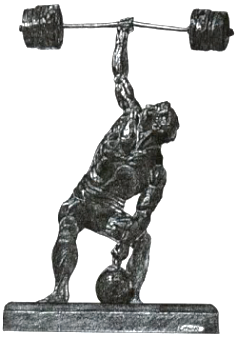 Weigh In: 	9am to 10am                      Weightlifting Starts: 	       11amSilver Cup entries (for those not holding a World Record) will lift first followed by Gold CupCLOSING DATE FOR ENTRIES: Saturday 29th September 2018Required Information:Required Information:Name: ………………………………………………………………………………………………………………………………………………………Address: …………………………………………………………………………………………………………………………………………………..Date of Birth: ……………………………………………………………………………………………………………………………………………Age Group: ……………………………………………………………………………………………………………………………………………….Weight Category: ……………………………………………………………………………………………………………………………………..1st Choice Lift: …………………………………………………………………………………Approx poundage?..………………………..2nd Choice Lift: ……………………………………………………………………………….Approx poundage?………………………….Home Phone Number: ……………………………………………………………………………………………………………………………..Mobile: …………………………………………………………………………………………………………………………………………………….E-mail: ……………………………………………………………………………………………………………………………………………………..Signed:………………………………………………………………………………………………………………………………………………………Name: ………………………………………………………………………………………………………………………………………………………Address: …………………………………………………………………………………………………………………………………………………..Date of Birth: ……………………………………………………………………………………………………………………………………………Age Group: ……………………………………………………………………………………………………………………………………………….Weight Category: ……………………………………………………………………………………………………………………………………..1st Choice Lift: …………………………………………………………………………………Approx poundage?..………………………..2nd Choice Lift: ……………………………………………………………………………….Approx poundage?………………………….Home Phone Number: ……………………………………………………………………………………………………………………………..Mobile: …………………………………………………………………………………………………………………………………………………….E-mail: ……………………………………………………………………………………………………………………………………………………..Signed:………………………………………………………………………………………………………………………………………………………Banquet & Awards CeremonyBanquet & Awards Ceremony£25.00 per head (Three Courses. Menu choices will be required in advance - See info sheet)Venue: The Hydro Hotel 	Address: Mount Road, Eastbourne, East Sussex BN20 7HZTel: 44 (0) 1323 720643          Website: www.hydrohotel.comNumber for meal:  ………………………………………………………………………    Total fee:  ………………………………£25.00 per head (Three Courses. Menu choices will be required in advance - See info sheet)Venue: The Hydro Hotel 	Address: Mount Road, Eastbourne, East Sussex BN20 7HZTel: 44 (0) 1323 720643          Website: www.hydrohotel.comNumber for meal:  ………………………………………………………………………    Total fee:  ………………………………